GOVERNO DO ESTADO DE SÃO PAULO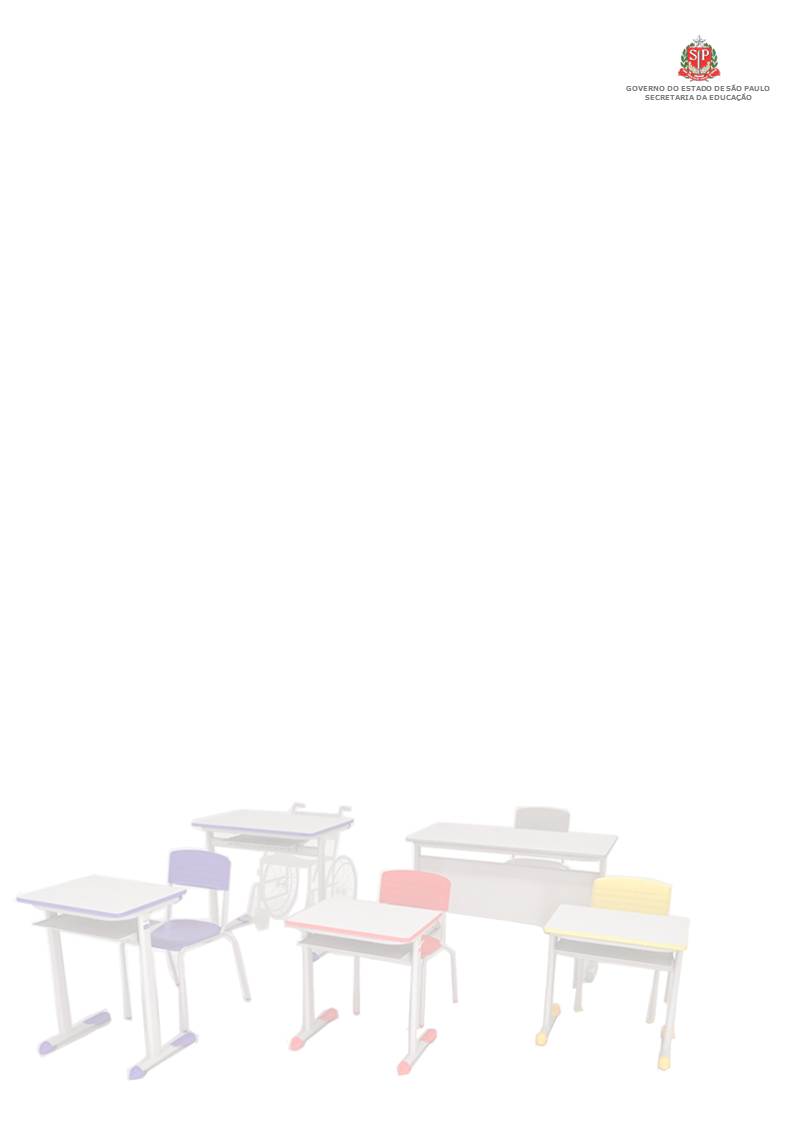 SECRETARIA DE ESTADO DA EDUCAÇÃODEPARTAMENTO DE ADMINISTRAÇÃOCENTRO DE PATRIMÔNIOMODELOS MANUAL SOBRE FURTOSÃO PAULOMAIO/20152.1 Procedimentos da Unidade Escolar Se houver ocorrência de furto em qualquer momento ou constatar ausência de materiais durante a conferência física dos bens, providenciar expedição de boletim de ocorrência junto à autoridade policial e comunicar imediatamente a Diretoria de Ensino através de ofício acompanhado de cópia do respectivo boletim de ocorrência e Tribunal de Contas do Estado. Boletim de Ocorrência Policial (BO) - 48 horas. Relacionar os materiais com suas respectivas notas fiscais e etiquetas patrimoniais, nº da fatura ou GPB (Guia de Passagens de Bens), para fazer a lavratura. Observação: - Prestar atenção nos números dos bens patrimoniados quando for registrar BO; - Se verificar algum erro após o registro do BO, deverá solicitar retificação.  2. Entregar na Diretoria de Ensino (PROTOCOLO), da seguinte forma:  Modelo A;  Modelo B;  Modelo C. Cópia legível do BO;MODELO - A 2 ofícios: No primeiro ofício informar ao Dirigente Regional de Ensino sobre a ocorrência, relatando os materiais pertencentes ao patrimônio da Unidade Escolar. (Doados pela APM, utensílios domésticos, merenda e os que constam no Inventário, acrescentando a procedência dos bens. Ex. FDE, Remanejamento, GPB, Nota de Entrega ou Fatura, etc.;);No segundo ofício são as mesmas informações, mas o assunto é a solicitação de baixa dos materiais furtados. Observação: – Informação do Diretor para o Dirigente tem que ser conforme boletim de ocorrência NOTA: - Quando não houver fatura ou GPB, colocar como observação. MODELO - B Informar ao Diretor do Tribunal de Contas, somente os bens etiquetados (a mesma informação do modelo A). MODELO - C Mapa de arrolamentoObservações: Todos os expedientes deverão ser elaborados em duas vias, devendo uma via ser mantida na Unidade Escolar e a outra encaminhada para Diretoria de Ensino, o qual é autuado o processo. - No inventário, deverá constar a real localização do bem patrimoniado, isto é, onde se encontra o bem. Se furtado, colocar o número do processo no campo de observação do Inventário até a Diretoria de Ensino encaminhar a NL de baixa patrimonial (Nota de Lançamento) para que o mesmo seja retirado do inventário. - Expediente de Furto deverá ser acompanhado das folhas do inventário nas quais constam os materiais arrolados.Na próxima página segue o modelo de cada um:MODELO – AOFÍCIO 1Papel Timbrado da U.E.São Paulo,.....de.............de ..........Ofício nº........./.........Assunto:- Furto/Roubo de Bem(s) Patrimonial(s)Ilmo(a). Sr(a). Dirigente Regional de EnsinoInformamos a Vossa Senhoria, do furto/roubo ocorrido no dia ....../....../......, conforme BO nº...........lavrado na........Delegacia de Polícia no qual está relacionado(s) o(s) material(s).		                       EtiquetaMaterial	                  Nº Fatura	     Patrimonial..................................	 .................	................................................................	 .................	................................................................	 .................	................................................................	 .................	..............................Atenciosamente....................................................Ilmo.(a) Sr.(a)...............................................................D. D. Dirigente Regional de Ensino daDiretoria de Ensino –MODELO - AOFÍCIO 2Papel Timbrado da U.E.São Paulo,.....de..............de .........Ofício nº........../..........Assunto:- Pedido de Baixa Contábil de Bem(s) Patrimonial(s)Solicitamos a Baixa Contábil do(s) material(s) relacionado(s) abaixo, devido ao furto/roubo ocorrido no dia...../......./........, segundo o BO nº................, lavrado na............Delegacia de Policia.			  EtiquetaMaterial              Nº da Fatura       Valor	  Patrimonial..........................	.....................	................	........................................................	.....................	................	........................................................	.....................	................	........................................................	.....................	................	..............................	Atenciosamente                                                     .......................................Ilmo.(a) Sr.(a)......................................................D. D. Dirigente Regional de Ensino daDiretoria de Ensino –MODELO - BPapel Timbrado da U.E.São Paulo,.....de.............de ..........Ofício nº........./.........Assunto:- Furto/Roubo de Bem(s) Patrimonial(s)Ilmo(a). Sr(a). Diretor do Tribunal de ContasInformamos a Vossa Senhoria, do furto/roubo ocorrido no dia ....../....../......, conforme BO nº...........lavrado na........Delegacia de Polícia no qual está relacionado(s) o(s) material(s).		                       EtiquetaMaterial	                  Nº Fatura	     Patrimonial..................................	 .................	................................................................	 .................	................................................................	 .................	................................................................	 .................	..............................Atenciosamente....................................................Ilmo.(a) Sr.(a)Diretor do Tribunal de Contas do Estado de São PauloMODELO – CUNIDADE ORÇAMENTÁRIA:UNIDADE ORÇAMENTÁRIA:UNIDADE ORÇAMENTÁRIA:SECRETARIA DE ESTADO DA EDUCAÇÃO SECRETARIA DE ESTADO DA EDUCAÇÃO SECRETARIA DE ESTADO DA EDUCAÇÃO SECRETARIA DE ESTADO DA EDUCAÇÃO SECRETARIA DE ESTADO DA EDUCAÇÃO SECRETARIA DE ESTADO DA EDUCAÇÃO UNIDADE DE DESPESA:UNIDADE DE DESPESA:UNIDADE DE DESPESA:DIRETORIA DE ENSINO REGIÃO DE SUZANO    (DER-SUZ)DIRETORIA DE ENSINO REGIÃO DE SUZANO    (DER-SUZ)DIRETORIA DE ENSINO REGIÃO DE SUZANO    (DER-SUZ)DIRETORIA DE ENSINO REGIÃO DE SUZANO    (DER-SUZ)DIRETORIA DE ENSINO REGIÃO DE SUZANO    (DER-SUZ)DIRETORIA DE ENSINO REGIÃO DE SUZANO    (DER-SUZ)EE ........EE ........EE ........EE ........EE ........EE ........ENDEREÇO - ENDEREÇO - ENDEREÇO - ENDEREÇO - ENDEREÇO - ENDEREÇO - CIDADE – CEP: CIDADE – CEP: CIDADE – CEP: CIDADE – CEP: CIDADE – CEP: CIDADE – CEP:               MATERIAL PERMANENTE              MATERIAL PERMANENTE              MATERIAL PERMANENTE              MATERIAL PERMANENTE              MATERIAL PERMANENTE              MATERIAL PERMANENTEITEM                                          ESPECIFICAÇÃO DO MATERIALQUANTIDADEQUANTIDADEDATA DAAQUISIÇÃO AQUISIÇÃODA AQUISIÇÃONº.  DOPATRIMÔNIONº.  DEFABRICAÇÃOVALOR HISTÓRICOOBSERVAÇÃO*MATERIAL FURTADO CONFORME B.O  ..........DIRETOR DE ESCOLADIRETOR DE ESCOLADIRETOR I NAD/ SUZDIRETOR I NAD/ SUZDIRETOR I NAD/ SUZSUPERVISOR/ ENSINOSUPERVISOR/ ENSINODIRIGENTE REGIONAL DE ENSINODIRIGENTE REGIONAL DE ENSINO